Curriculum Vitae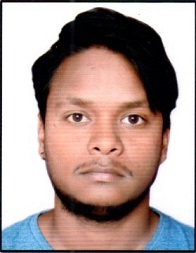 Mukul AryaICAR-Directorate of Coldwater Fisheries Research, BhimtalUttarakhand, India. 263136Contact no: - +918077431413, Email: -Aryanmukul50@gmail.comCareer ObjectivesLooking for a job in fisheries sector with a keen interest in Aquaculture & Aqua farming areas.Work ExperienceCurrently working as a Young Professional at ICAR-Directorate of Coldwater Fisheries Research, Bhimtal, Nainital, Uttarakhand, India. (November 2020- Till date)Worked as Farm Manager/Sr. Technician in Triton Aqua Africa Ltd, Nigeria, West Africa for 2 years.Has a good practical knowledge of Catfish, Tilapia and IMC culture.7 Days wok experience in Fish Post harvest Management in Reef berry foodex pvt LTD Gujarat.6 months experience in Aqua farming of IMC (Indian Major Carps) at College of Fisheries Pantnagar U.S. Nagar.1 year experience of Practical Fish Production of IMC (Indian Major Carps) at College of Fisheries Pantnagar U.S. Nagar.Academic SnapshotB. Fsc graduate (Fisheries science) from G.B Pant University of Agriculture & Technology with 7.281 CGPA in 2017.12th with CBSE board from Jawahar Navodaya Vidyalaya, Nainital with 71% marks in 2012.10th with CBSE board from Jawahar Navodaya Vidyalaya, Nainital with 70% marks in 2010.Awards & CertificationsServed as President of the Fisheries Society college of Fisheries.Served as the house captain in Jawahar Navodaya Vidyalaya.Secured 2nd position in university level hockey tournament.Secured 1st position in Best out of waste competition.Participated in various sports events of the university.Hobbies & StrengthsProficient in Aquaculture practices.Have a good practical hand in breeding of coldwater fishes and hatchery managementQuick learner with a practical bent of mind.An effective communicator with strong interpersonal & problem-solving skills.Has a good practical hand in computer operating.Efficient at Microsoft Excel & Microsoft word with a good knowledge of presenting reports and presentations.Learning various National & International Languages.Playing video games.Personal InformationName 					Mukul AryaFather’s name			Lt. Shri Radhey Shyam AryaMother’s Name 		            Mrs. Kalawati AryaSiblings				one younger BrotherSibling Status				kitchen supervisor in HaldiramsDate of Birth 				12th June 1995Languages known 			Hindi, English, Yoruba, French (beginner), Nationality				IndianSex					MaleMarital Status			BachelorDeclarationI hereby Declare that all the information given above are true & correct to the best of my knowledge & belief.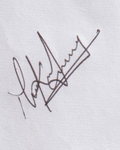 	       Mukul Arya